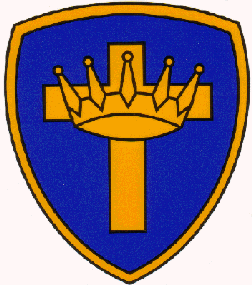 ST OSWALD’S CATHOLIC PRIMARY SCHOOL, COUNCIL AVENUE, ASHTON IN MAKERFIELD, WIGAN WN4 9AZSUPPLEMENTARY INFORMATION FORMSECTION A (to be completed by parent/guardian on behalf of the Applicant)Name of applicant:           _____________________________________________________________________Address of applicant:      _____________________________________________________________________                                           _____________________________________________________________________Date of Birth:		_____________________________________________________________________Is the child a baptised Catholic?                     Yes     		NoFor Baptised CatholicsMonth of Baptism:		____________________	Year of Baptism: __________________________Parish of Baptism & Location:	_______________________________________________________________Parish/area of faith community in which you live:	_________________________________________________SECTION B Evidence of Baptism – CatholicProof of baptism in the form of a Baptism Certificate is required.If you do not have a Baptism Certificate, your Parish Priest will be required to confirm your child is a baptised Catholic by completing and signing the section below: Evidence of Faith Group MembershipIf your child is to be considered under the relevant criterion as other than Catholic Christian, please state your Christian denomination. Proof of Baptism in the form of Certificate or confirmation in writing by completing the statement below.If you belong to a faith other than the Christian faith, please state to which faith you belong. An appropriate faith leader would need to confirm in writing by completing the statement below.* * I belong to the following Faith:	___________________________________________________Minister of Religion/Faith Leader Confirmation Statement:Print name:	______________________________________________________________________________Position Held:	______________________________________________________________________________Signed:		______________________________________________________________________________Date:		______________________________________________________________________________Address: 	______________________________________________________________________________